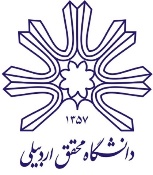 مشخصات فردی: رشته و گرایش مورد تقاضا (مطابق جدول): سوابق تحصیلی:اينجانب ................................................... دارنده كد ملي به شماره ............................................. متقاضي استفاده از تسهيلات بدون آزمون وزارت علوم، تحقیقات و فناوری جهت ادامه تحصيل دانشجويان ممتاز در مقطع کارشناسی ارشد بدون آزمون به شیوه استاد محور مي‌باشم و ضمن تأييد مطالب فوق، تعهد مي‌نمايم در صورت مغايرت مطالب و مدارك ارائه شده بدون هيچ‌گونه اعتراضي ضوابط و مقررات دانشگاه را بپذيرم. نام و نام خانوادگیامضافرم درخواست متقاضیان جهت پذیرش در دوره كارشناسي ارشد بر اساس آیین‌نامه بدون آزمون استاد محورنام: نام خانوادگی:‌ نام پدر:‌شماره شناسنامه:‌سریال شناسنامه: کد ملی: تاریخ تولد: محل تولد:‌ وضعیت نظام وظیفه: وضعیت تاهل: نشانی محل سکونت: نشانی محل سکونت: تلفن ثابت: تلفن همراه: آدرس الکترونیکی:‌ نام استاد راهنمانام رشتهعنوان پارسارشته تحصیلی و گرایشدورهنیمسال ورودمحل اخذ مدرکتاریخ فارغ‌التحصیلیمعدل کلکارشناسی